Elections Board MinutesAssociated Students 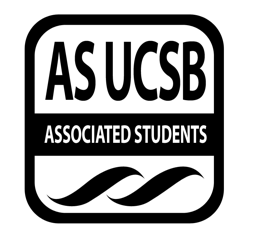 5/23/18, 3:00 PMSlackCALL TO ORDER A. MEETING BUSINESSRoll Call B. DISCUSSION ITEMS B.1. Special ElectionsDavis: Hey! Something I need to tell you all is that: 1. All candidates will be running as independents 2. No ballot initiatives will be allowed 3. Minimum voter participation would be 16%, going based off the 2014 election. Also, I just sent out an excel file to you all. Look at it and please provide any feedback.Hattie: Is Boards night and active campaigning beginning on the same night at the same time too much?Jennifer: Aren’t boards active campaigning though?Hattie: Yeah, I was just confused because isn’t boards night where they pick where they are putting them? Or is that when they put them out? Oh, never mind. I see board selection is 5 days earlier. I think it looks good. Andrew: There’s a typo on accepting endorsements, 10/3. Also, date endorsements are live Thursday 10/7 and that’s a Sunday. Jennifer: At what time does voting end?Davis: I think it would be 4, same as spring. Anything else?Andrew: Didn’t soft campaigning begin on Wednesday instead of Thursday.Davis: In the Spring Election? This a really expedited process so some dates may not align with others.Motion to Approve the schedule/timeline of the special election in October of Fall Quarter 2018. First/Second: Grace/YanVote: 4-0-2Motion Passes.Meeting Adjourned @3:48pm by Davis Quan.NameNote: absent (excused/not excused)arrived late (time)departed early (time)proxy (full name)NameNote:absent (excused/not excused)arrived late (time)departed early (time)proxy (full name)Davis QuanPresentAli SuebertAbsentJohn Paul RenteriaPresentStoddy CareyAbsentSiddhant GannuAbsentKia SadeghiAbsentAndrew YanPresentHieu LeAbsentEmma XingAbsentCindy LopezPresentHattie GracePresentRuth Garcia GuevaraAbsentJennifer PantojaPresentDiana Collins PuentePresent